           	 Tate Chapman          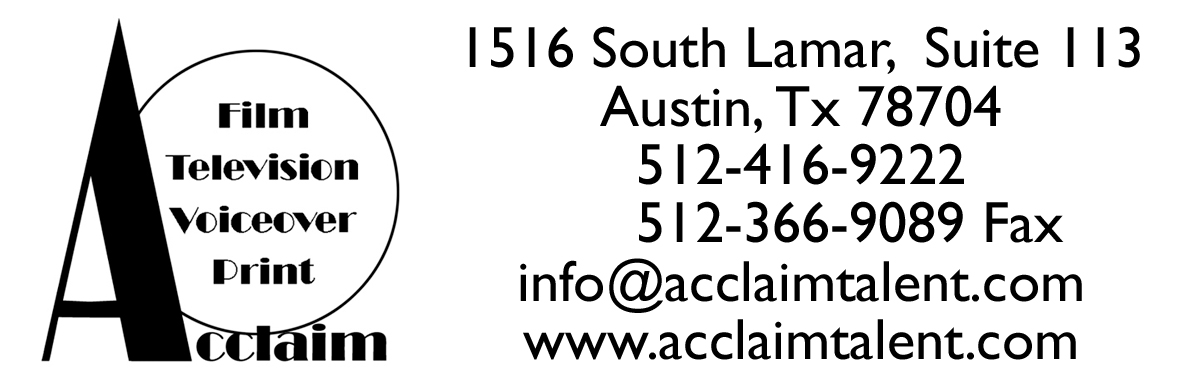                                           SAG-AFTRA                                               FILMArawn                                Lead                              Roxanne CowanSplitting Adam                Supporting           	Nickelodeon/Scott McAboyVarsity Blood                  	Lead                           	Dir. Jake HelgrenBand Of Thieves             Supporting		Dir. Fidel Ruiz HeelyLimbo                                Lead		Dir. Fabian CoronadoSeconds Apart                 Supporting                  Dir. Antonio NegretTELEVISIONLiv and Maddie               Lead		          Disney/Andy FickmanReact to That                   Lead                              	Nickelodeon/Fine Bros.Model Guru                      Supporting	 High Noon EntertainmentCOMMERCIALSBest Buy                            Lead	                    Hungryman/Wayne McClammyCitibank                             Lead 	                    Imperial Woodpecker/Stacy Wall Honda 	                          Lead	                    APA/Ben GoJC Penney                          Lead	                    Native/Tom DeyOthers upon request                         WEBJob Interview ReneeZellweger                         Lead	Dir. George NolfiPRINTNike                                    Principal		          Worldwide	                             Sony                                   	Principal	Worldwide	Progressive                      Principal	         WorldwideTRAININGCynthia Bain					          OngoingSecond City Improv                                              OngoingTony Gonzales	 Private Voiceover